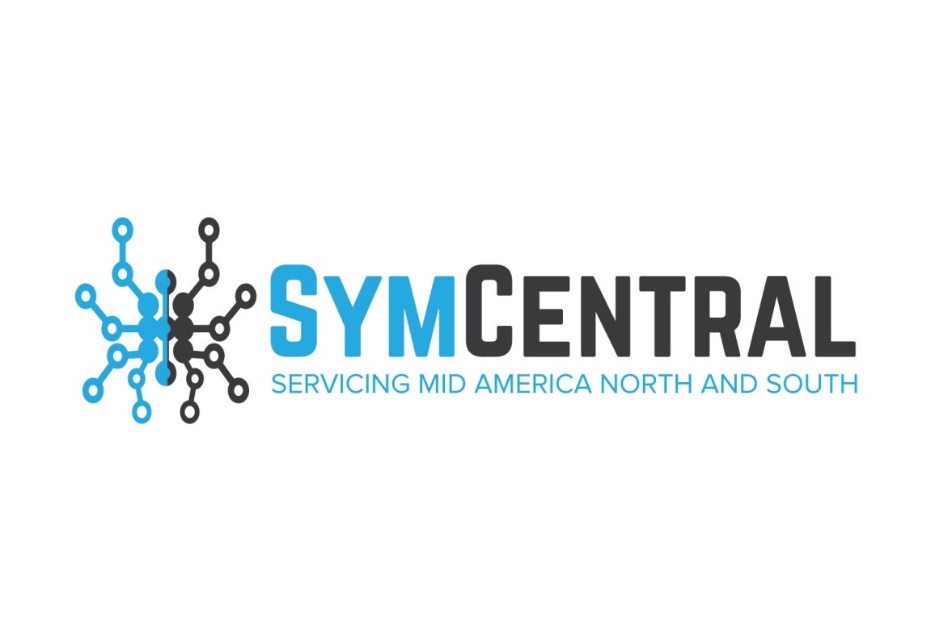 Virtual Conference AgendaTuesday 8/10/2021Tuesday 8/10/2021 8:00 AM CST Welcome   8:10 AM PowerFrame and PowerDocs – hosted live by James Burke Frazier (JBF)Let’s deconstruct the impact PowerFrame Docs can have at your CU by looking through a few live examples, a walkthrough of the PowerFrame Portal and some 3rd party APUI examples! 9:15 AMVendor IntroductionsVendors will introduce themselves and provide a short overview of their product or services. 9:45 AMCoffee Chat with SymCentralWho are your board members and will you join us?10:00 AMBreak10:15 AM“What’s New at your CU”Roundtable discussion highlighting current projects your credit union is working on.10:45 AM“The Evolving Security Landscape” hosted by Jim StickleyIn this session we sit down with cybersecurity expert Jim Stickley for a pre-recorded conversation about the latest cyber security risks that organizations and their customers are facing as the world continues to adapt to the new normal.  Stickley will discuss topics ranging from advanced malware and cyberattacks to social engineering and the new risks created with working from home. Of course, Stickley will also offer tips and tricks that attendees can apply to both their business and personal life.  Jim will be online for Q & A after.11:45 AM“Inhouse vs. Outsourcing”Are you due for a Symitar hardware refresh? Collaborate in a round table discussion with Symitar and your peers to explore Symitar’s inhouse and outsourcing solutions.12:30 PMConclusion